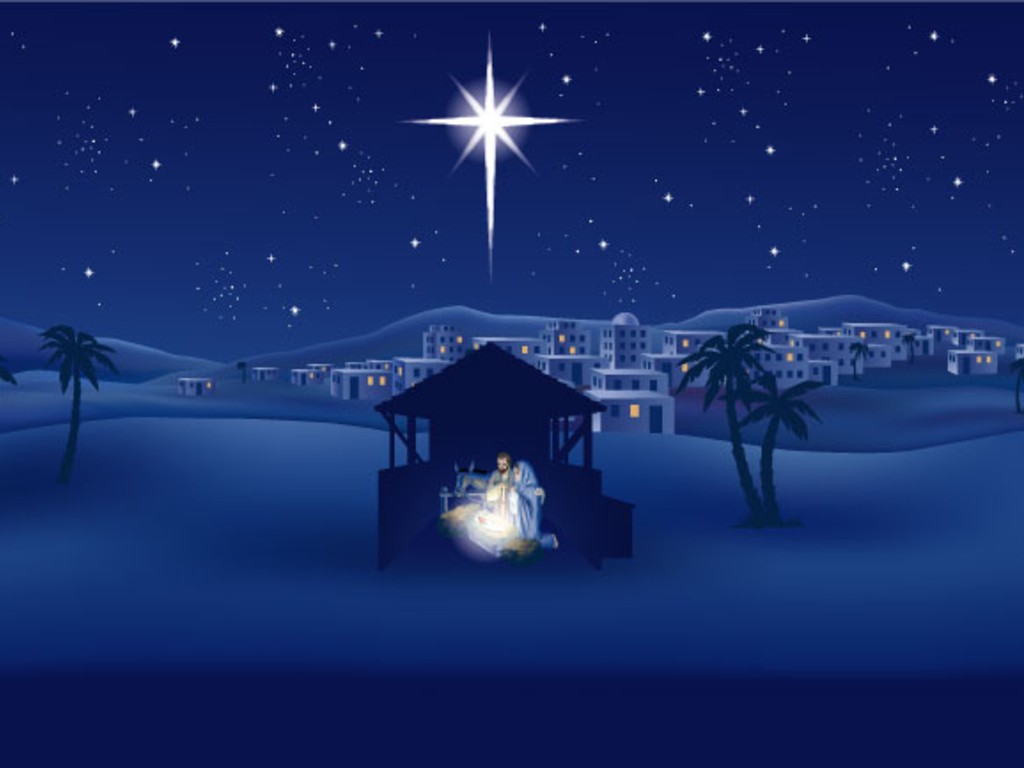 FIRST UNITED METHODIST CHURCH324 Pineville Road      •     Monroeville, AL  36460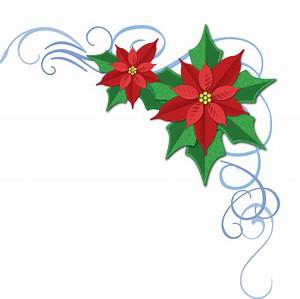 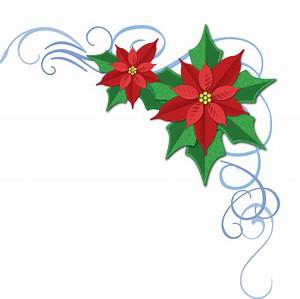 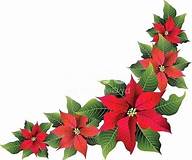 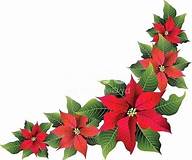 